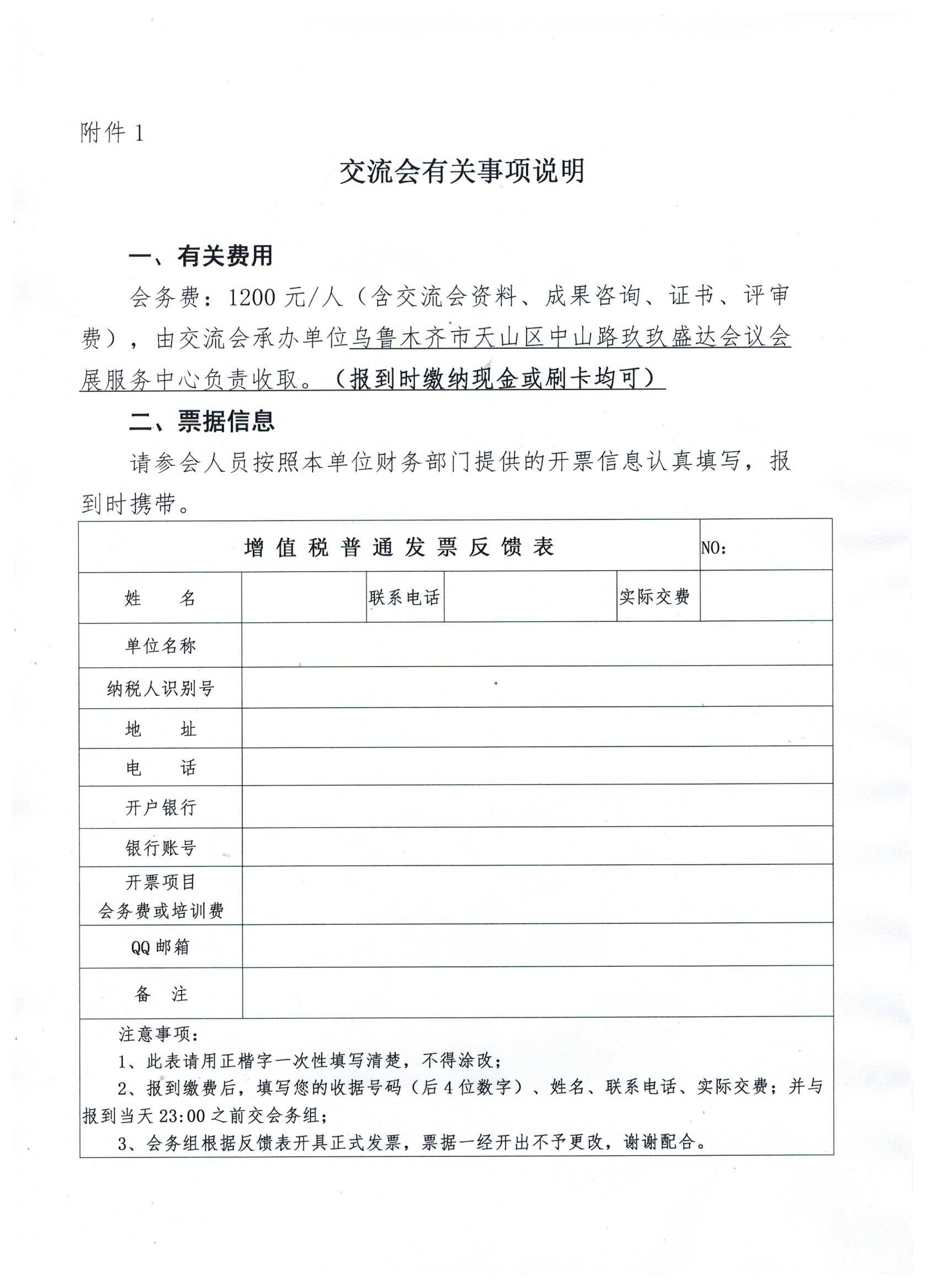        填写模板：附件2自治区第40次质量管理小组成果交流会回执  单位名称：（公章）                                                                   年   月    日注：请将此表填写完整，务必于6月28日前传真至0991-4582217或发送至nsr96@sina.com邮箱                                                                         增 值 税 普 通 发 票 反 馈 表增 值 税 普 通 发 票 反 馈 表增 值 税 普 通 发 票 反 馈 表增 值 税 普 通 发 票 反 馈 表增 值 税 普 通 发 票 反 馈 表NO：姓    名联系电话实际交费单位名称纳税人识别号地    址电    话开户银行银行账号开票项目会务费或培训费QQ邮箱备  注注意事项：1、此表请用正楷字一次性填写清楚，不得涂改；报到缴费后，填写您的收据号码（后4位数字）、姓名、联系电话、实际交费；并与报到当天23:00之前交会务组；3、会务组根据反馈表开具正式发票，票据一经开出不予更改，谢谢配合。注意事项：1、此表请用正楷字一次性填写清楚，不得涂改；报到缴费后，填写您的收据号码（后4位数字）、姓名、联系电话、实际交费；并与报到当天23:00之前交会务组；3、会务组根据反馈表开具正式发票，票据一经开出不予更改，谢谢配合。注意事项：1、此表请用正楷字一次性填写清楚，不得涂改；报到缴费后，填写您的收据号码（后4位数字）、姓名、联系电话、实际交费；并与报到当天23:00之前交会务组；3、会务组根据反馈表开具正式发票，票据一经开出不予更改，谢谢配合。注意事项：1、此表请用正楷字一次性填写清楚，不得涂改；报到缴费后，填写您的收据号码（后4位数字）、姓名、联系电话、实际交费；并与报到当天23:00之前交会务组；3、会务组根据反馈表开具正式发票，票据一经开出不予更改，谢谢配合。注意事项：1、此表请用正楷字一次性填写清楚，不得涂改；报到缴费后，填写您的收据号码（后4位数字）、姓名、联系电话、实际交费；并与报到当天23:00之前交会务组；3、会务组根据反馈表开具正式发票，票据一经开出不予更改，谢谢配合。注意事项：1、此表请用正楷字一次性填写清楚，不得涂改；报到缴费后，填写您的收据号码（后4位数字）、姓名、联系电话、实际交费；并与报到当天23:00之前交会务组；3、会务组根据反馈表开具正式发票，票据一经开出不予更改，谢谢配合。注意事项：1、此表请用正楷字一次性填写清楚，不得涂改；报到缴费后，填写您的收据号码（后4位数字）、姓名、联系电话、实际交费；并与报到当天23:00之前交会务组；3、会务组根据反馈表开具正式发票，票据一经开出不予更改，谢谢配合。注意事项：1、此表请用正楷字一次性填写清楚，不得涂改；报到缴费后，填写您的收据号码（后4位数字）、姓名、联系电话、实际交费；并与报到当天23:00之前交会务组；3、会务组根据反馈表开具正式发票，票据一经开出不予更改，谢谢配合。注意事项：1、此表请用正楷字一次性填写清楚，不得涂改；报到缴费后，填写您的收据号码（后4位数字）、姓名、联系电话、实际交费；并与报到当天23:00之前交会务组；3、会务组根据反馈表开具正式发票，票据一经开出不予更改，谢谢配合。注意事项：1、此表请用正楷字一次性填写清楚，不得涂改；报到缴费后，填写您的收据号码（后4位数字）、姓名、联系电话、实际交费；并与报到当天23:00之前交会务组；3、会务组根据反馈表开具正式发票，票据一经开出不予更改，谢谢配合。注意事项：1、此表请用正楷字一次性填写清楚，不得涂改；报到缴费后，填写您的收据号码（后4位数字）、姓名、联系电话、实际交费；并与报到当天23:00之前交会务组；3、会务组根据反馈表开具正式发票，票据一经开出不予更改，谢谢配合。注意事项：1、此表请用正楷字一次性填写清楚，不得涂改；报到缴费后，填写您的收据号码（后4位数字）、姓名、联系电话、实际交费；并与报到当天23:00之前交会务组；3、会务组根据反馈表开具正式发票，票据一经开出不予更改，谢谢配合。注意事项：1、此表请用正楷字一次性填写清楚，不得涂改；报到缴费后，填写您的收据号码（后4位数字）、姓名、联系电话、实际交费；并与报到当天23:00之前交会务组；3、会务组根据反馈表开具正式发票，票据一经开出不予更改，谢谢配合。注意事项：1、此表请用正楷字一次性填写清楚，不得涂改；报到缴费后，填写您的收据号码（后4位数字）、姓名、联系电话、实际交费；并与报到当天23:00之前交会务组；3、会务组根据反馈表开具正式发票，票据一经开出不予更改，谢谢配合。注意事项：1、此表请用正楷字一次性填写清楚，不得涂改；报到缴费后，填写您的收据号码（后4位数字）、姓名、联系电话、实际交费；并与报到当天23:00之前交会务组；3、会务组根据反馈表开具正式发票，票据一经开出不予更改，谢谢配合。注意事项：1、此表请用正楷字一次性填写清楚，不得涂改；报到缴费后，填写您的收据号码（后4位数字）、姓名、联系电话、实际交费；并与报到当天23:00之前交会务组；3、会务组根据反馈表开具正式发票，票据一经开出不予更改，谢谢配合。注意事项：1、此表请用正楷字一次性填写清楚，不得涂改；报到缴费后，填写您的收据号码（后4位数字）、姓名、联系电话、实际交费；并与报到当天23:00之前交会务组；3、会务组根据反馈表开具正式发票，票据一经开出不予更改，谢谢配合。注意事项：1、此表请用正楷字一次性填写清楚，不得涂改；报到缴费后，填写您的收据号码（后4位数字）、姓名、联系电话、实际交费；并与报到当天23:00之前交会务组；3、会务组根据反馈表开具正式发票，票据一经开出不予更改，谢谢配合。序号姓名性别民族工作单位 部门职务联系方式 是否住宿